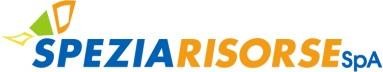 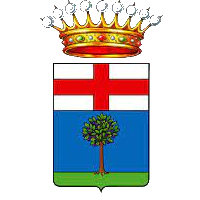 	  COMUNE DI BRUGNATODICHIARAZIONE CESSAZIONE COMPOSTAGGIO DOMESTICO	Il/la sottoscritto/a __________________________________________________________, C.F.____________________, residente in _________________________________, Via/Piazza  _____________________________________N.____Ai sensi del Regolamento TARI vigente approvato con deliberazione del Consiglio Comunale n.22 del 30/07/2021 (art.22, comma 4) e del Regolamento di igiene urbana vigente approvato con deliberazione del Consiglio Comunale n.46 del 30/11/2017 (art 18 comma 4) DICHIARA(     )  DI NON ESEGUIRE IL COMPOSTAGGIO DOMESTICO;(   ) DI CONSEGNARE/(        ) DI AVER CONSEGNATO LA COMPOSTIERA;(      ) DI ACCETTARE I CONTROLLI DISPOSTI DAL COMUNE.Luogo ___________, lì _______________IN FEDE____________________________________